2022-2023 University of Wyoming Collaboration Program in Natural Resources Application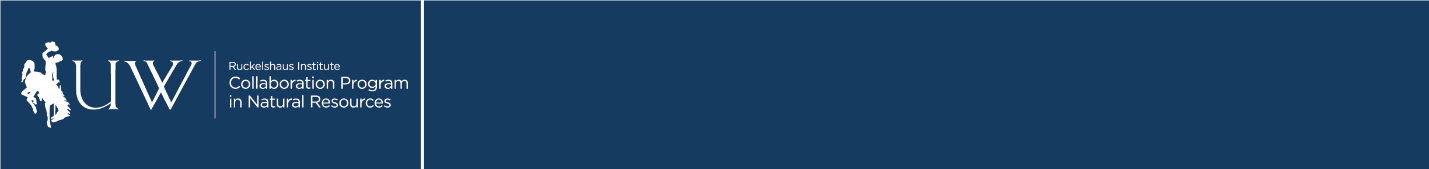 Please include in your application: Completed application, including responses to questionsParticipant Signature Page, describing responsibilities and agreementsSupervisor letter of support, if applicableResume or CV Completed applications must be received via email (deb@lupinecollaborative.com) by April 29, 2022. You will be notified of your acceptance status by Friday, May 20, 2022. Questions? Reach out to CPNR Director Deb Kleinman at deb@lupinecollaborative.com‬‬‬‬‬PROGRAM DATES, 2022-2023All programs begin at noon on Wednesday and end at noon on Friday, except for the August 2022 and April 2023 sessions. For the August session at the Ten Sleep Preserve, participants should plan on arriving the evening of August 9th for a program start of 8am August 10th. The April session typically includes 1-2 days of presentations (based on the number of participants) and a day-long symposium open to the broader community of practitioners and CPNR alum. July 13-15, Lander, WYAugust 10-12, Ten Sleep Preserve, Ten Sleep, WYSeptember 28-30, Laramie, WYOctober 26-28, Saratoga, WYNovember 30-December 2, Laramie, WYApril 19-21, 2023, Sheridan, WYIn addition, please plan to participate in 60-90 minute zoom calls in between sessions that prepare you for the in-person sessions. We will attempt to coordinate the inter-session calls with participant schedules. TUITIONThe Program tuition is $1,300, which partially covers costs associated with instruction, educational materials, assessment instruments, and other program expenses. The tuition must be paid in full by July 1. Tuition is not refundable if a participant withdraws from the program (though it may be applied to a future year). Transportation, lodging, and other related expenses are the responsibility of the participant. The program includes lunch on days 1-2, and breakfast on days 2-3. COVID-19: As of January 2022, the COVID pandemic is still playing a role in CPNR and programs across the University of Wyoming. We anticipate running a full, in-person program for 2022 using the following precautions (updated as of January 2022). Participants are strongly encouraged to be fully vaccinated by the time the program starts, including the booster shot. Participants may be asked to use two of the three COVID risk reduction strategies for in person sessions: vaccination, masking, and testing. Some guest faculty may request that all participants be fully vaccinated for their workshops.  GENERAL INFORMATIONFirst Name 	Last Name: Preferred Name Organization/Employer Type of Organization (e.g. federal/state agency, state government, private industry, environmental or outdoor recreation nonprofit, etc.) Title/Position Years in current position Mailing Address Work Phone Cell Phone Emergency Contact (Name/Relationship/Number) E-mail Education (most relevant degree; indicate degree, year graduated, field of study) Additional training relevant to the program (e.g. mediation or facilitator training, leadership programs, etc) How did you hear about the program? Who will be responsible for tuition? (You, your employer, a sponsor, or scholarship request) Will you be seeking scholarship support for travel and/or tuition? (    YES) (     NO) If yes, please respond to the scholarship questions below. Optional: Gender Race/Ethnicity Age QUESTIONS: Please respond to the following questions in a Word document. Maximum 250 words per response. Please share your concept of collaboration, and describe a recent situation that illustrates your collaborative style.What do you hope to achieve from your experience in the Collaboration Program in Natural Resources? How do you hope to use what you have gained through the program in your professional life? Personal life? What contributions have you made in your professional role that illustrate your capacity as a collaborative partner and leader? What difference will your participation in CPNR make for your professional development, your organization, your collaborative, and/or your community? An important component of the program is the completion of a practicum project, where participants apply the skills and knowledge learned through the program to a collaborative problem or opportunity in the real world. A practicum project involves you in a leadership role, deals with an issue in your community or organization, and has an element of collaboration or consensus-building.  We will work with you to assist you in all aspects of your project. What are your preliminary ideas for a practicum project? SCHOLARSHIP SUPPORT Respond to the questions in this section only if you are seeking scholarship support. CPNR may provide tuition and travel scholarships for applicants who need financial support. Priority will be given to applicants who: Would be unable to participate in CPNR without some financial supportRepresent a group that is typically underrepresented in collaborative natural resource professions in the USAre based in Wyoming or the Rocky Mountain Region and/orAre in a position to help grow Wyoming’s collaborative capacity by fostering organizational change; supporting collaboration as a convener, sponsor, or participant; etc. Are you seeking tuition support, travel support, or both? How does your participation support one or more priorities outlined above? How much are you requesting for tuition? How much are you requesting for travel? PARTICIPANT AGREEMENT: Roles, Responsibilities, & CommitmentsParticipants in the Collaboration Program in Natural Resources must commit the time required to participate in six sessions, usually beginning at noon with lunch on the first day and end at noon on the third day, with the possibility of optional field trips and local tours the morning of the first day or the afternoon of the last day. Participants who miss more than half of a session may be able to make up the session in consultation with faculty. In between sessions, participants will be asked to complete reading assignments and self-assessments, participate in discussions, and engage with each other online. July 13-15, Lander, WYAugust 10-12, Ten Sleep Preserve, Ten Sleep, WYSeptember 28-30, Laramie, WYOctober 26-28, Saratoga, WYNovember 30-December 2, Laramie, WYApril 19-21, 2023, Sheridan, WYAn important component of the program is the completion of a practicum project, where participants apply the skills and knowledge learned through the program to a collaborative problem or opportunity in their community, or in their work setting. Participants will be asked to submit a formal proposal for their practicum at the September session, and final presentations will take place prior to graduation in April. To Be Completed By Applicant: I am willing and able to make the following commitments if invited to be a participant in the Collaboration Program in Natural Resources. I understand that if I am unable to make these commitments, it may not be the right time for me to apply. 	I will commit the time necessary to participate in all CPNR sessions and fulfill program assignments	I will be an active participant in the program, and agree to participate in all program activities	I will be prepared to propose a project for my practicum with the guidance of program faculty, and to dedicate the time necessary to complete my project by April	 I have my supervisor’s support to participate fully in the program (if applicable)Applicant Signature: Print/Type Name: Date:  SUPERVISOR LETTER OF SUPPORTParticipants in the Collaboration Program in Natural Resources must commit the time required to participate in six sessions, usually beginning at noon with lunch on the first day and ending at noon on the third day, with the possibility of optional field trips and local tours the morning of the first day or the afternoon of the last day. Participants who miss more than half of a session may be able to make up the session in consultation with faculty. In between sessions, participants will be asked to complete reading assignments and self-assessments, participate in discussions, and engage with each other online. The 2022-2023 sessions are as follows: July 13-15, Lander, WYAugust 10-12, Ten Sleep Preserve, Ten Sleep, WYSeptember 28-30, Laramie, WYOctober 26-28, Saratoga, WYNovember 30-December 2, Laramie, WYApril 19-21, 2023, Sheridan, WYAn important component of the program is the completion of a practicum project, where participants apply the skills and knowledge learned through the program to a collaborative problem or opportunity in their community, or in their work setting. Participants will be asked to submit a formal proposal for their practicum at the September session, and final presentations will take place prior to graduation in April. To be completed and signed by applicant’s supervisor: As the immediate supervisor of , I have read the description of their responsibilities as a participant in the Collaboration Program in Natural Resources. I agree to allow them to take time off from regular assigned duties to participate in all of the events from July - April. If applicable, I agree to work with [ to develop and implement a practicum related to their job and to the work of our organization/agency/company. Supervisor Signature: Print/Type Name: Title: Email: Date: 